от 28.11.2019 № 1003Об утверждении административного регламента по предоставлению муниципальной услуги «Подготовка и выдача разрешений на ввод в эксплуатацию объектов капитального строительства на территории Починковского муниципального района Нижегородской области»В соответствии с положениями Федерального закона от 3 августа 2018 года N 340-ФЗ "О внесении изменений в Градостроительный кодекс Российской Федерации и отдельные законодательные акты Российской Федерации" и с учетом протеста Прокуратуры Починковского района от 23.09.2019 N 5-1/79-2019, администрация Починковского муниципального района постановляет:1. Утвердить прилагаемый  административный регламент по предоставлению муниципальной услуги «Подготовка и выдача разрешений на ввод в эксплуатацию объектов капитального строительства на территории Починковского муниципального района Нижегородской области».2.Постановление администрации Починковского муниципального района от 18.02.2013 № 96 «Об утверждении административного регламента по исполнению муниципальной услуги «Подготовка и выдача разрешений на ввод в эксплуатацию объектов капитального строительства на территории Починковского муниципального района Нижегородской области» (с изменениями от 17.06.2016 № 606, от 02.09.2016 №817, от 18.01.2017 № 44, от 04.04.2017 № 265, от 20.10.2017 № 914) считать  утратившим силу.3. Управлению делами администрации района обеспечить размещение настоящего регламента на сайте администрации района.4. Контроль за исполнением настоящего постановления возложить на первого заместителя главы администрации Починковского муниципального района – В.С.Елисеева.Главаадминистрации района	М.В.ЛаринУтвержденпостановлениемадминистрации Починковскогомуниципального районаот 28.11.2019 № 1003АДМИНИСТРАТИВНЫЙ РЕГЛАМЕНТАДМИНИСТРАЦИИ ПОЧИНКОВСКОГО  МУНИЦИПАЛЬНОГО РАЙОНАНИЖЕГОРОДСКОЙ ОБЛАСТИ ПО ПРЕДОСТАВЛЕНИЮ МУНИЦИПАЛЬНОЙ УСЛУГИ"ПОДГОТОВКА И ВЫДАЧА РАЗРЕШЕНИЙ НА ВВОД В ЭКСПЛУАТАЦИЮОБЪЕКТОВ КАПИТАЛЬНОГО СТРОИТЕЛЬСТВА НА ТЕРРИТОРИИПОЧИНКОВСКОГО МУНИЦИПАЛЬНОГО РАЙОНА НИЖЕГОРОДСКОЙ ОБЛАСТИ"1. ОБЩИЕ ПОЛОЖЕНИЯ1.1. Предмет регулирования административного регламента.Настоящий Административный регламент разработан в целях повышения результативности и качества, открытости и доступности предоставления муниципальной услуги "Подготовка и выдача разрешений на ввод в эксплуатацию объектов капитального строительства на территории Починковского муниципального района Нижегородской области", определяет сроки и последовательность действий (административных процедур) при осуществлении полномочий по предоставлению муниципальной услуги.1.2. Круг заявителей.Заявителями на оказание муниципальной услуги "Подготовка и выдача разрешений на ввод в эксплуатацию объектов капитального строительства на территории Починковского муниципального района Нижегородской области" являются:1.2.1. Застройщики:- физические лица, в том числе лица, имеющие статус предпринимателя;- юридические лица.1.2.2. Муниципальным бюджетным учреждением «Многофункциональный центр предоставления государственных и муниципальных услуг населению и юридическим лицам на территории Починковского муниципального района» (далее МКУ «МФЦ») в случае однократного обращении заявителя в многофункциональный центр с запросом о предоставлении нескольких муниципальных услуг.1.3. Требования к порядку информирования о предоставлении муниципальной услуги.Сведения о месте нахождения и графике работы, номерах телефонов, адресах электронной почты управления архитектуры, строительства и ЖКХ администрации Починковского муниципального района Нижегородской области и МКУ «МФЦ» предоставления государственных и муниципальных услуг", обращение в которые необходимо для информирования и предоставления муниципальной услуги "Подготовка и выдача разрешений на ввод в эксплуатацию объектов капитального строительства на территории Починковского муниципального района Нижегородской области", размещаются на официальном сайте администрации Починковского муниципального района Нижегородской области в сети Интернет (http:// www.pochinki.org.  ), на Портале государственных и муниципальных услуг (http://www.gosuslugi.ru), на Едином Интернет-портале государственных и муниципальных услуг (функций) Нижегородской области (http://gu.nnov.ru) . Информирование граждан о предоставлении муниципальной услуги "Подготовка и выдача разрешений на ввод в эксплуатацию объектов капитального строительства на территории Починковского муниципального района Нижегородской области" производится:1) управлением архитектуры, строительства и ЖКХ  администрации Починковского муниципального района Нижегородской области (далее – Управление АС и ЖКХ):- непосредственно в Управление АС и ЖКХ по адресу: 607910, Нижегородская область, Починковский район,  с.Починки, ул.Ленина, д.1, кабинет Управления АС и ЖКХ;- по телефону: (831 97) 5 10 03;- по электронной почте kanadina82@mail.ru2) Муниципальным бюджетным учреждением «Многофункциональный центр предоставления государственных и муниципальных услуг населению и юридическим лицам на территории Починковского муниципального района» (далее МКУ «МФЦ»):- МКУ «МФЦ» Починковского района:607910, Нижегородская область, Починковский район,  с.Починки, ул.Ленина, д.1;телефоны: 8 (831 97) 5 15 10, 5 15 01,          адрес электронной почты: mfc-poch@mail.ruАдминистрация Починковского  района выдает разрешения на ввод в эксплуатацию объектов капитального строительства, расположенных на территории Починковского района (далее - разрешение на ввод в эксплуатацию), согласно заключенным соглашениям с муниципальными образованиями, входящими в состав Починковского муниципального района Нижегородской области.3) инспекцией государственного строительного надзора Нижегородской области:- непосредственно в инспекции государственного строительного надзора Нижегородской области по адресу: 603950, г. Нижний Новгород, ул. Ошарская, дом N 63;- по телефону: (831) 428-16-29;- по электронной почте official@gsn.kreml.nnov.ru.Инспекция государственного строительного надзора выдает разрешения на ввод объектов в эксплуатацию:- при осуществлении строительства, реконструкции объектов капитального строительства за счет средств областного бюджета и (или) по распоряжению Губернатора Нижегородской области в случаях, предусмотренных федеральным законодательством;- при осуществлении строительства, реконструкции объектов капитального строительства в случае, если строительство объекта капитального строительства планируется осуществить на территории двух и более поселений в границах муниципального района, и в случае реконструкции объекта капитального строительства, расположенного на территории двух и более поселений в границах муниципального района.2. СТАНДАРТ ПРЕДОСТАВЛЕНИЯ МУНИЦИПАЛЬНОЙ УСЛУГИ2.1. Наименование муниципальной услуги.Подготовка и выдача разрешений на ввод в эксплуатацию объектов капитального строительства на территории Починковского муниципального района Нижегородской области (далее - Муниципальная услуга).2.2. Наименование органа местного самоуправления, предоставляющего услугу.2.2.1. Муниципальная услуга предоставляется администрацией Починковского муниципального района Нижегородской области (далее - Администрация):местонахождение Администрации: 607910, Нижегородская область, Починковский район, с.Починки, ул.Ленина, д.1.;часы работы: с понедельника по четверг с 08:00 до 17:00, обед с 12:00 до 13:00,пятница с 08:00 до 16:00, обед с 12:00 до 13:00,суббота - воскресенье: выходные дни;телефон/факс: (83197) 5 01 44, 5 05 38;адрес электронной почты: official@adm.pch.nnov.ru.2.2.2. Структурным подразделением органа местного самоуправления, непосредственно оказывающим Муниципальную услугу, является управление архитектуры , строительства и ЖКХ (Управление АС и ЖКХ):местонахождение Управления АС и ЖКХ   по адресу: 607910, Нижегородская область, Починковский район,  с.Починки, ул.Ленина, д.1, кабинет Управления АС и ЖКХ;часы работы: с понедельника по четверг с 09.00 до 17.00, обед с 12.00 до 13.00,пятница - с 08.00 до 16.00, обед с 12.00 до 13.00 ,суббота - воскресенье: выходные дни;телефон/факс: (83197) 5 10 03;адрес электронной почты: official@adm.pch.nnov.ru.2.2.3. В случае обращения застройщика за предоставлением Муниципальной услуги в МКУ "МФЦ ", Управление АС и ЖКХ направляет результат Муниципальной услуги застройщику через МКУ «МФЦ» Починковского района.2.2.4. При предоставлении Муниципальной услуги Администрация взаимодействует с:- филиалом ФГБУ «ФКП Росреестра» по Нижегородской области;- управлением государственной охраны объектов культурного наследия Нижегородской области;- администрациями сельсоветов Починковского муниципального района Нижегородской области;- МКУ "МФЦ" Починковского района.2.3. Результат предоставления Муниципальной услуги.2.3.1. Выдача заявителю разрешения на ввод в эксплуатацию по форме согласно приложению N 2 . Форма утверждена   приказом Министерства строительства и жилищно-коммунального хозяйства Российской Федерации от 19 февраля 2015 г. N 117/пр.2.3.2. Отказ в выдаче заявителю разрешения на ввод в эксплуатацию.2.4. Срок предоставления Муниципальной услуги.Срок оказания Муниципальной услуги не должен превышать семи рабочих дней с момента получения Администрацией заявления о выдаче разрешения на ввод в эксплуатацию (Приложение 1 к настоящему Административному регламенту) и прилагаемых к нему необходимых документов (Приложение 2).День подачи заявления и день выдачи результата оказания Муниципальной услуги в МКУ "МФЦ  " в срок предоставления не входит.2.5. Правовые основания для предоставления Муниципальной услуги:2.5.1. Конституция Российской Федерации (принята всенародным голосованием 12 декабря 1993 года) ("Российская газета", N 7, 21 января 2009 года).2.5.2. Градостроительный кодекс Российской Федерации от 29 декабря 2004 года N 190-ФЗ ("Российская газета", N 290, 30 декабря 2004 года, Собрание законодательства Российской Федерации, 03.01.2005, N 1, ст. 16, "Парламентская газета", 14.01.2005, N 5-6).2.5.3. Федеральный закон от 29 декабря 2004 года N 191-ФЗ "О введении в действие Градостроительного кодекса Российской Федерации" ("Российская газета", 30.12.2004, N 290, Собрание законодательства Российской Федерации, 03.01.2005, N 1 (часть 1), "Парламентская газета", 14.01.2005, N 5-6).2.5.4. Федеральный закон от 27 июля 2010 года N 210-ФЗ "Об организации предоставления государственных и муниципальных услуг" ("Российская газета", N 168, 30 июля 2010 года).2.5.5. Федеральный закон от 27 июля 2006 года N 152-ФЗ "О персональных данных" (Собрание законодательства Российской Федерации, 2006, N 31 (1 часть), ст. 3451).2.5.6. Постановление Законодательного Собрания Нижегородской области от 21.06.1994 N 42 "Об объявлении находящихся на территории г. Городца объектов, имеющих историческую, культурную и научную ценность, памятниками истории и культуры областного значения, установлении зон охраны г. Городца, режима их содержания и использования".2.5.7. Приказ Министерства строительства и жилищно-коммунального хозяйства Российской Федерации от 19.02.2015 N 117/пр. "Об утверждении формы разрешения на строительство и формы разрешения на ввод объекта в эксплуатацию".2.5.8. Постановление Правительства Нижегородской области от 09 декабря 2010 года N 898 "Об утверждении программы ликвидации административных барьеров в строительстве в Нижегородской области на 2011 - 2012 годы" ("Правовая среда", N 34(1299), 02 апреля 2011 года (приложение к газете "Нижегородские новости", N 56(4668), 02 апреля 2011 года).2.5.9. Соглашения о передаче части полномочий между администрацией Починковского муниципального района Нижегородской области и администрациями Починковского, Василевского, Василев-Майданского, Наруксовского, Маресевского, Пеля-Хованского, Кочкуровского, Ужовского, Ризоватовского сельсоветов, Починковского муниципального района Нижегородской области.2.5.10. Соглашение о взаимодействии Администрации и МКУ "МФЦ ".2.5.11. Иные федеральные законы, соглашения органов местного самоуправления, другие областные законы, а также иные нормативные правовые акты Российской Федерации, Новгородской области, муниципальные правовые акты.2.6. Исчерпывающий перечень документов, необходимых в соответствии с законодательными или иными нормативными правовыми актами для предоставления муниципальной услуги, с разделением на документы и информацию, которые заявитель должен представить самостоятельно, и документы, которые заявитель вправе представить по собственной инициативе, так как они подлежат представлению в рамках межведомственного информационного взаимодействия.2.6.1. Для принятия решения о выдаче разрешения на ввод в эксплуатацию необходимы следующие документы:1) правоустанавливающие документы на земельный участок, в том числе соглашение об установлении сервитута, решение об установлении публичного сервитута;2) градостроительный план земельного участка, представленный для получения разрешения на строительство, или в случае строительства, реконструкции линейного объекта проект планировки территории и проект межевания территории (за исключением случаев, при которых для строительства, реконструкции линейного объекта не требуется подготовка документации по планировке территории), проект планировки территории в случае выдачи разрешения на ввод в эксплуатацию линейного объекта, для размещения которого не требуется образование земельного участка;3) разрешение на строительство;4) акт приемки объекта капитального строительства (в случае осуществления строительства, реконструкции на основании договора);5) акт, подтверждающий соответствие параметров построенного, реконструированного объекта капитального строительства проектной документации, в том числе требованиям энергетической эффективности и требованиям оснащенности объекта капитального строительства приборами учета используемых энергетических ресурсов, и подписанный лицом, осуществляющим строительство (лицом, осуществляющим строительство, и застройщиком или техническим заказчиком в случае осуществления строительства, реконструкции на основании договора строительного подряда, а также лицом, осуществляющим строительный контроль, в случае осуществления строительного контроля на основании договора);6) документы, подтверждающие соответствие построенного, реконструированного объекта капитального строительства техническим условиям и подписанные представителями организаций, осуществляющих эксплуатацию сетей инженерно-технического обеспечения (при их наличии);7) схема, отображающая расположение построенного, реконструированного объекта капитального строительства, расположение сетей инженерно-технического обеспечения в границах земельного участка и планировочную организацию земельного участка и подписанная лицом, осуществляющим строительство (лицом, осуществляющим строительство, и застройщиком или техническим заказчиком в случае осуществления строительства, реконструкции на основании договора строительного подряда), за исключением случаев строительства, реконструкции линейного объекта;8) заключение органа государственного строительного надзора (в случае, если предусмотрено осуществление государственного строительного надзора в соответствии с частью 1 статьи 54 Градостроительного кодекса РФ) о соответствии построенного, реконструированного объекта капитального строительства требованиям проектной документации, в том числе требованиям энергетической эффективности и требованиям оснащенности объекта капитального строительства приборами учета используемых энергетических ресурсов, заключение уполномоченного на осуществление федерального государственного экологического надзора федерального органа исполнительной власти (далее - орган федерального государственного экологического надзора), выдаваемое в случаях, предусмотренных частью 7 статьи 54 Градостроительного кодекса РФ;9) документ, подтверждающий заключение договора обязательного страхования гражданской ответственности владельца опасного объекта за причинение вреда в результате аварии на опасном объекте в соответствии с законодательством Российской Федерации об обязательном страховании гражданской ответственности владельца опасного объекта за причинение вреда в результате аварии на опасном объекте;10) акт приемки выполненных работ по сохранению объекта культурного наследия, утвержденный соответствующим органом охраны объектов культурного наследия, определенным Федеральным законом от 25 июня 2002 года N 73-ФЗ "Об объектах культурного наследия (памятниках истории и культуры) народов Российской Федерации", при проведении реставрации, консервации, ремонта этого объекта и его приспособления для современного использования;11) технический план объекта капитального строительства, подготовленный в соответствии с Федеральным законом от 13 июля 2015 года N 218-ФЗ "О государственной регистрации недвижимости".2.6.2. Документы, указанные в подпунктах 5 и 8 пункта 2.6.1 настоящего Административного регламента, и заключение должны содержать информацию о нормативных значениях показателей, включенных в состав требований энергетической эффективности объекта капитального строительства, и о фактических значениях таких показателей, определенных в отношении построенного, реконструированного объекта капитального строительства в результате проведенных исследований, замеров, экспертиз, испытаний, а также иную информацию, на основе которой устанавливается соответствие такого объекта требованиям энергетической эффективности и требованиям его оснащенности приборами учета используемых энергетических ресурсов. При строительстве, реконструкции многоквартирного дома заключение органа государственного строительного надзора также должно содержать информацию о классе энергетической эффективности многоквартирного дома, определяемом в соответствии с законодательством об энергосбережении и о повышении энергетической эффективности.2.6.3. Документы (их копии или сведения, содержащиеся в них), указанные в пунктах 1, 2, 3 и 8 настоящей статьи, запрашиваются органами, указанными в пункте 2.6.1 настоящего Административного регламента, в государственных органах, органах местного самоуправления и подведомственных государственным органам или органам местного самоуправления организациях, в распоряжении которых находятся указанные документы, если застройщик не представил указанные документы самостоятельно.2.6.4. Не допускается требовать иные документы для получения разрешения на ввод в эксплуатацию, за исключением указанных в пункте 2.6.1 настоящего Административного регламента документов. Документы, предусмотренные пунктом 2.6.1 настоящего Административного регламента, могут быть направлены в электронной форме.Также не допускается требовать документы, которые находятся в распоряжении органов государственной власти, органов местного самоуправления и подведомственных им организаций.2.6.5. Правительством Российской Федерации могут устанавливаться иные документы, необходимые для получения разрешения на ввод объекта в эксплуатацию, в целях получения в полном объеме сведений, необходимых для постановки объекта капитального строительства на государственный учет.Для получения разрешения на ввод объекта в эксплуатацию разрешается требовать только указанные в пунктах 2.6.1 и 2.6.5 настоящего Административного регламента документы. Документы, предусмотренные пунктами 2.6.1 и 2.6.5 настоящего Административного регламента, могут быть направлены в электронной форме. Правительством Российской Федерации или высшим исполнительным органом государственной власти субъекта Российской Федерации (применительно к случаям выдачи разрешения на ввод объекта в эксплуатацию органами исполнительной власти субъектов Российской Федерации, органами местного самоуправления) могут быть установлены случаи, в которых направление указанных в пунктах 2.6.1 и 2.6.5 настоящего Административного регламента документов осуществляется исключительно в электронной форме. Порядок направления документов, указанных в пунктах 2.6.1 и 2.6.5 настоящего Административного регламента, в уполномоченные на выдачу разрешений на ввод объекта в эксплуатацию федеральные органы исполнительной власти, органы исполнительной власти субъекта Российской Федерации, органы местного самоуправления, Государственную корпорацию по атомной энергии "Росатом" или Государственную корпорацию по космической деятельности "Роскосмос" в электронной форме устанавливается Правительством Российской Федерации.2.6.6. Управление АС и ЖКХ не вправе требовать от заявителя представления документов и информации, отсутствие и (или) недостоверность которых не указывались при первоначальном отказе в приеме документов, необходимых для предоставления муниципальной услуги, либо в предоставлении муниципальной услуги, за исключением следующих случаев:а) изменение требований нормативных правовых актов, касающихся предоставления государственной или муниципальной услуги, после первоначальной подачи заявления о предоставлении муниципальной услуги;б) наличие ошибок в заявлении о предоставлении муниципальной услуги и документах, поданных заявителем после первоначального отказа в приеме документов, необходимых для предоставления муниципальной услуги, либо в предоставлении муниципальной услуги и не включенных в представленный ранее комплект документов;в) истечение срока действия документов или изменение информации после первоначального отказа в приеме документов, необходимых для предоставления муниципальной услуги, либо в предоставлении муниципальной услуги;г) выявление документально подтвержденного факта (признаков) ошибочного или противоправного действия (бездействия) должностного лица органа, предоставляющего муниципальную услугу, муниципального служащего, работника многофункционального центра, работника организации, предусмотренной частью 1.1 статьи 16 Федерального закона от 27.07.2010 N 210-ФЗ, при первоначальном отказе в приеме документов, необходимых для предоставления муниципальной услуги, либо в предоставлении муниципальной услуги, о чем в письменном виде за подписью руководителя органа, предоставляющего муниципальную услугу, руководителя многофункционального центра при первоначальном отказе в приеме документов, необходимых для предоставления муниципальной услуги, либо руководителя организации, предусмотренной частью 1.1 статьи 16 Федерального закона от 27.07.2010 N 210-ФЗ, уведомляется заявитель, а также приносятся извинения за доставленные неудобства.2.7. Исчерпывающий перечень оснований для отказа в приеме документов, необходимых для предоставления муниципальной услуги.2.7.1. Требования, предъявляемые к документам.К представляемым документам (в том числе направленным в электронной форме или по почте), необходимым для оказания Муниципальной услуги, предъявляются следующие требования:- документы, указанные в п. 2.6.1, должны быть представлены в полном объеме;- документы должны содержать реквизиты, наличие которых согласно законодательству Российской Федерации является обязательным (номер, дата, подпись, печать, основание выдачи, юридический адрес организации, выдавшей документ);- тексты документов должны быть написаны разборчиво, наименования юридических лиц - без сокращения, с указанием их мест нахождения, фамилии, имена и отчества физических лиц, адреса их мест жительства написаны полностью, в документах не должно быть подчисток, приписок, зачеркнутых слов и иных неоговоренных исправлений;- документы не должны быть исполнены карандашом (в случае направления документов по почте либо при поступлении на личном приеме);- документы не должны иметь серьезных повреждений, наличие которых не позволяет однозначно истолковать их содержание.2.7.2. В случае нарушений требований, указанных в п. 2.7.1, заявителю или его уполномоченному представителю отказывают в приеме документов, необходимых для предоставления муниципальной услуги.2.7.3. Документы, указанные в пункте 2.6.1, предоставляются в папке на листах формата А4 или А3 с порядковой нумерацией листов.2.8. Исчерпывающий перечень оснований для приостановления предоставления государственной или муниципальной услуги или отказа в предоставлении государственной или муниципальной услуги.2.8.1. Основаниями для отказа в предоставлении Муниципальной услуги являются:1) отсутствие документов, указанных в пунктах 2.6.1 и 2.6.5 настоящего Административного регламента;2) несоответствие объекта капитального строительства требованиям к строительству, реконструкции объекта капитального строительства, установленным на дату выдачи представленного для получения разрешения на строительство градостроительного плана земельного участка, или в случае строительства, реконструкции, капитального ремонта линейного объекта требованиям проекта планировки территории и проекта межевания территории (за исключением случаев, при которых для строительства, реконструкции линейного объекта не требуется подготовка документации по планировке территории), требованиям, установленным проектом планировки территории, в случае выдачи разрешения на ввод в эксплуатацию линейного объекта, для размещения которого не требуется образование земельного участка;3) несоответствие объекта капитального строительства требованиям, установленным в разрешении на строительство;4) несоответствие параметров построенного, реконструированного объекта капитального строительства проектной документации;5) несоответствие объекта капитального строительства разрешенному использованию земельного участка и (или) ограничениям, установленным в соответствии с земельным и иным законодательством Российской Федерации на дату выдачи разрешения на ввод объекта в эксплуатацию, за исключением случаев, если указанные ограничения предусмотрены решением об установлении или изменении зоны с особыми условиями использования территории, принятым в случаях, предусмотренных пунктом 9 части 7 статьи 51 настоящего Кодекса, и строящийся, реконструируемый объект капитального строительства, в связи с размещением которого установлена или изменена зона с особыми условиями использования территории, не введен в эксплуатацию.2.8.2. Основанием для отказа в выдаче разрешения на ввод объекта в эксплуатацию, кроме указанных в подпункте 2.8.1 настоящего Административного регламента оснований, является невыполнение Застройщиком требований, предусмотренных частью 5 статьи 56 Градостроительного кодекса РФ. В таком случае разрешение на ввод объекта в эксплуатацию выдается только после передачи безвозмездно в Администрацию сведений о площади, о высоте и о количестве этажей планируемого объекта капитального строительства, о сетях инженерно-технического обеспечения, одного экземпляра копии результатов инженерных изысканий и по одному экземпляру копий разделов проектной документации, предусмотренных пунктами 2, 8 - 10 и 11.1 части 12 статьи 48 Градостроительного кодекса РФ, или одного экземпляра копии схемы планировочной организации земельного участка с обозначением места размещения объекта индивидуального жилищного строительства.2.8.3. Основания для приостановления предоставления муниципальной услуги или отказа в предоставлении государственной или муниципальной услуги отсутствуют.2.9. Размер платы, взимаемой с заявителя при предоставлении муниципальной услуги, и способы ее взимания в случаях, предусмотренных федеральными законами, принимаемыми в соответствии с ними иными нормативными правовыми актами Российской Федерации, нормативными правовыми актами субъектов Российской Федерации, муниципальными правовыми актами.Муниципальная услуга оказывается без взимания платы.2.10. Максимальный срок ожидания в очереди при подаче запроса о предоставлении муниципальной услуги и при получении результата предоставления муниципальной услуги.Максимальный срок ожидания заявителем при подаче заявления о предоставлении Муниципальной услуги и при получении результата предоставления Муниципальной услуги не должен превышать 15 минут.2.11. Срок регистрации запроса заявителя о предоставлении муниципальной услуги.Заявления о выдаче разрешения на ввод в эксплуатацию подлежат регистрации в день их поступления в Администрацию. Время регистрации вышеуказанных заявлений не должно превышать 10 минут.2.12. Требования к помещениям, в которых предоставляются муниципальные услуги, к залу ожидания, местам для заполнения запросов о предоставлении муниципальной услуги, информационным стендам с образцами их заполнения и перечнем документов, необходимых для предоставления каждой муниципальной услуги, в том числе к обеспечению доступности для инвалидов указанных объектов в соответствии с законодательством Российской Федерации о социальной защите инвалидов.Для ожидания заявителями приема, заполнения необходимых для получения Муниципальной услуги документов отводятся места, оборудованные стульями, столами, для возможности оформления документов с наличием писчей бумаги, ручек, бланков документов.В помещениях обеспечивается создание инвалидам условий доступности объектов в соответствии с требованиями, установленными законодательными и иными нормативными правовыми актами.Кабинеты приема заявителей должны быть оборудованы информационными табличками (вывесками) с указанием:- номера кабинета;- фамилии, имени, отчества и должности работника, осуществляющего оказание Муниципальной услуги;- времени перерыва на обед, технического перерыва.На информационных стендах в помещении, предназначенном для приема документов, необходимых для оказания Муниципальной услуги, размещается следующая информация:- извлечения из законодательных и иных нормативных правовых актов, содержащих нормы, регулирующие деятельность по оказанию Муниципальной услуги;- текст настоящего Административного регламента;- место расположения, режим работы, номера телефонов и электронный адрес Управления АС и ЖКХ и МКУ"МФЦ ";- справочная информация о должностных лицах подразделения органа, оказывающего Муниципальную услугу: Ф.И.О., место размещения, режим приема;- основания для отказа в оказании Муниципальной услуги;- порядок обжалования решений, действий (бездействия) должностных лиц, ответственных за оказание Муниципальной услуги.2.13. Показатели доступности и качества муниципальных услуг.Показателями доступности и качества Муниципальной услуги являются:- широкий доступ к информации о предоставлении Муниципальной услуги;- соответствие порядка и результата предоставления Муниципальной услуги требованиям нормативных правовых актов, в соответствии с которыми предоставляется Муниципальная услуга;- степень квалификации специалистов, участвующих в предоставлении Муниципальной услуги;- наличие (отсутствие) обоснованных жалоб заявителей.3. СОСТАВ, ПОСЛЕДОВАТЕЛЬНОСТЬ И СРОКИ ВЫПОЛНЕНИЯАДМИНИСТРАТИВНЫХ ПРОЦЕДУР, ТРЕБОВАНИЯ К ПОРЯДКУИХ ВЫПОЛНЕНИЯ, В ТОМ ЧИСЛЕ ОСОБЕННОСТИ ВЫПОЛНЕНИЯАДМИНИСТРАТИВНЫХ ПРОЦЕДУР В ЭЛЕКТРОННОЙ ФОРМЕ,А ТАКЖЕ ОСОБЕННОСТИ ВЫПОЛНЕНИЯ АДМИНИСТРАТИВНЫХПРОЦЕДУР В МНОГОФУНКЦИОНАЛЬНЫХ ЦЕНТРАХ3.1. Состав административных процедур:- прием заявления и документов;- межведомственное и межуровневое взаимодействие;- осмотр объекта, за исключением случая, если при строительстве, реконструкции объекта капитального строительства осуществляется государственный строительный надзор;- оформление и выдача разрешения на ввод объекта в эксплуатацию.3.2. Основание для начала оказания муниципальной услуги.Основанием для начала оказания Муниципальной услуги является получение Управлением АС и ЖКХ заявления и документов, указанных в п. 2.6.1 настоящего Административного регламента.3.3. Способы подачи документов заявителями либо их законными представителями:3.3.1. Непосредственное обращение (лично или представителя) в МКУ "МФЦ ";3.3.2. Направление документов с использованием информационно-телекоммуникационных систем (через Единый Интернет-портал государственных и муниципальных услуг (функций) Нижегородской области) в Управление АС и ЖКХ;3.3.3. Направление документов по почте в Управление АС и ЖКХ;3.3.4. Непосредственное обращение (лично или представителя) в Управление АС и ЖКХ.3.4. Последовательность и сроки выполнения административных процедур (действий) при подготовке и выдаче разрешений на ввод в эксплуатацию.3.4.1. При обращении посредством использования информационно-телекоммуникационных систем - Единый Интернет-портал государственных и муниципальных услуг (функций) Нижегородской области за оказанием Муниципальной услуги по части подготовки и выдачи разрешения на ввод в эксплуатацию заявитель с использованием системы создания и обработки электронных форм заявлений на оказание (исполнение) государственных (муниципальных) услуг (функций) заполняет электронную форму заявления, сканирует необходимые для предоставления Муниципальной услуги документы, прикрепляет их в качестве вложения и направляет в Управление АС и ЖКХ для предоставления Муниципальной услуги.3.4.2. При получении документов посредством использования информационно-телекоммуникационных систем (Единого Интернет-портала государственных и муниципальных услуг (функций) Нижегородской области) должностное лицо Управления АС и ЖКХ, являющееся ответственным за прием документов, переводит их на бумажный носитель и регистрирует в журнале регистрации заявлений на выдачу разрешений на ввод в эксплуатацию.3.4.3. При получении документов при личном обращении в МКУ "МФЦ " или Управление Аси ЖКХ должностное лицо, ответственное за прием документов, прилагаемых к заявлению о выдаче разрешения на ввод в эксплуатацию (срок выполнения действия не более 15 минут), удостоверяясь, что:- документы представлены в полном объеме;- документы в установленных законодательством случаях скреплены печатями, имеют надлежащие подписи сторон или определенных законодательством должностных лиц;- тексты документов написаны разборчиво, наименования юридических лиц - без сокращения, с указанием их мест нахождения, фамилии, имена и отчества физических лиц, адреса их мест жительства написаны полностью, в документах нет подчисток, приписок, зачеркнутых слов и иных неоговоренных исправлений;- документы не исполнены карандашом (в случае направления документов по почте либо при поступлении на личном приеме);- документы не имеют серьезных повреждений, наличие которых не позволяет однозначно истолковать их содержание.Документы, выполненные с нарушениями настоящего пункта, считаются непредставленными.Приняв заявление, сотрудник МКУ "МФЦ" выдает заявителю расписку с указанием регламентных сроков исполнения Муниципальной услуги и контактных сведений для получения информации о ходе исполнения Муниципальной услуги.Передача заявления и прилагаемых к нему документов из МКУ "МФЦ" " в Управление АС и ЖКХ осуществляется не позднее рабочего дня, следующего за днем подачи заявления, на основании контрольного листа прохождения документов (далее - контрольный лист).При передаче заявления и прилагаемых к нему документов из МКУ "МФЦ " в Управление Ас и ЖКХ в контрольном листе содержится отметка о дате принятия заявления в МКУ "МФЦ ", ФИО и подпись принявшего заявление специалиста, номер исходящей документации.При передаче заявления и прилагаемых к нему документов специалист Управления АС и ЖКХ проверяет их на соответствие с данными, указанными в заявлении, затем в контрольном листе ставит дату, ФИО и подпись.3.4.4. При получении документов посредством использования информационно-телекоммуникационных систем (Единого Интернет-портала государственных и муниципальных услуг (функций) Нижегородской области) либо по почте должностное лицо Управления АС и ЖКХ, являющееся ответственным за прием документов, посредством телефонной, факсимильной либо почтовой связи сообщает застройщику либо его уполномоченному представителю о том, что документы для оказания Муниципальной услуги получены.3.4.5. В случае выявления несоответствия представленного комплекта документов, в том числе направленных посредством информационно-телекоммуникационных систем либо почтой, должностное лицо Управления АС и ЖКХ или сотрудник МКУ "МФЦ ", ответственные за прием документов, возвращают весь комплект документов без регистрации с указанием причины возврата.3.4.6. В течение 1 рабочего дня с момента получения Управления АС и ЖКХ заявления о выдаче разрешения на ввод в эксплуатацию назначается должностное лицо, ответственное за рассмотрение документов.3.4.7. Должностное лицо Управления АС и ЖКХ, назначенное ответственным за рассмотрение документов о выдаче разрешения на ввод в эксплуатацию, в течение 2 рабочих дней с момента получения документов проверяет наличие (комплектность) и правильность оформления документов, удостоверяясь, что:- документы представлены в полном объеме;- документы в установленных законодательством случаях скреплены печатями, имеют надлежащие подписи сторон или определенных законодательством должностных лиц;- тексты документов написаны разборчиво, наименования юридических лиц - без сокращения, с указанием их мест нахождения, фамилии, имена и отчества физических лиц, адреса их мест жительства написаны полностью, в документах нет подчисток, приписок, зачеркнутых слов и иных неоговоренных исправлений;- документы не исполнены карандашом (в случае направления документов по почте либо при поступлении на личном приеме);- документы не имеют серьезных повреждений, наличие которых не позволяет однозначно истолковать их содержание.Документы, выполненные с нарушениями настоящего пункта, считаются непредставленными.3.4.8. В случае,  если в Управление АС и ЖКХ представлены документы по объекту капитального строительства, выдача разрешения на ввод в эксплуатацию которого не входит в его полномочия, должностное лицо Управления АС и ЖКХ, назначенное ответственным за рассмотрение документов о выдаче разрешения на ввод в эксплуатацию, в десятидневный срок с момента поступления заявления уведомляет в письменной форме застройщика о данном факте, документы подлежат возвращению застройщику или его уполномоченному представителю в соответствии с п. 2.2.4.3.4.9. Межведомственное и межуровневое взаимодействие.3.4.9.1. Основанием для начала административной процедуры является поступление заявления и документов в Управления АС и ЖКХ Администрации.3.4.10.2. Процедура проводится в случаях, указанных в п. 2.6.2 настоящего Регламента.3.4.9.3. В день наступления основания для начала административной процедуры должностное лицо для получения документов (их копий или сведений, содержащихся в них), указанных в п. 2.6.2 настоящего Регламента, направляет межведомственные запросы в органы государственной власти, отраслевые (функциональные) структурные подразделения Администрации либо подведомственные государственным органам или отраслевым (функциональным) структурным подразделениям Администрации организации, в распоряжении которых находятся данные документы.3.4.9.4. Органы государственной власти, отраслевые (функциональные) структурные подразделения Администрации либо подведомственные государственным органам или отраслевым (функциональным) структурным подразделениям Администрации организации, в распоряжении которых находятся документы, указанные в п. 2.6.2 настоящего Регламента, в установленный срок (не более пяти рабочих дней со дня поступления запроса) представляют данные документы (их копии или сведения, содержащиеся в них).3.4.9.5. Сроки, способы направления межведомственного запроса и ответа на запрос, перечень сведений, направляемых в составе запроса и передаваемых в составе ответа на запрос, установлены согласованной Администрацией с поставщиками данных технологической картой межведомственного взаимодействия по муниципальной услуге.3.4.9.6. Срок выполнения административной процедуры составляет пять рабочих дней.3.4.9.7. Результат процедуры - поступление в Управления АС и ЖКХ запрашиваемых документов (их копий или сведений, содержащихся в них).3.4.10. Осмотр объекта.3.4.10.1. Основанием для начала административной процедуры является поступление заявления о выдаче разрешения на ввод в эксплуатацию в Управление АС и ЖКХ.3.4.10.2. В течение 3 рабочих дней с момента наступления основания для начала административной процедуры назначается дата и время проведения осмотра.3.4.10.3. Застройщик или представитель застройщика информируется о дате и времени проведения осмотра телефонограммой не позднее чем за 1 рабочий день до проведения осмотра.3.4.10.4. Осмотр объекта проводится комиссией в составе согласно приложению 8 настоящего Административного регламента. По результатам осмотра оформляется в 1 экз. акт осмотра законченного строительством объекта капитального строительства согласно приложению 9 настоящего регламента.3.4.10.5. В ходе осмотра построенного, реконструированного объекта капитального строительства осуществляется проверка соответствия такого объекта требованиям, установленным в разрешении на строительство, градостроительном плане земельного участка или в случае строительства, реконструкции линейного объекта проекте планировки территории и проекте межевания территории, а также требованиям проектной документации, в том числе требованиям энергетической эффективности и требованиям оснащенности объекта капитального строительства приборами учета используемых энергетических ресурсов (требования не распространяются на проектную документацию объектов капитального строительства, утвержденную застройщиком (заказчиком) или направленную им на государственную экспертизу до дня вступления в силу Федерального закона от 23.11.2009 N 261-ФЗ "Об энергосбережении и о повышении энергетической эффективности и о внесении изменений в отдельные законодательные акты Российской Федерации", и на отношения, связанные со строительством, с реконструкцией объектов капитального строительства в соответствии с указанной проектной документацией), за исключением случаев осуществления строительства, реконструкции объекта индивидуального жилищного строительства.3.4.10.6. Срок выполнения административной процедуры составляет не более семи рабочих дней.3.4.12. В случае отсутствия оснований для отказа в подготовке и выдаче разрешения на ввод в эксплуатацию, должностное лицо Управления АС и ЖКХ, ответственное за рассмотрение документов о выдаче разрешения на ввод в эксплуатацию, оформляет разрешение на ввод в эксплуатацию в количестве 3 экземпляров по форме, утвержденной приказом Министерства строительства и жилищно-коммунального хозяйства Российской Федерации от 19.02.2015 N 117/пр "Об утверждении формы разрешения на строительство и формы разрешения на ввод объекта в эксплуатацию".3.4.13. Подготовленный должностным лицом Управления АС и ЖКХ, ответственным за рассмотрение документов о выдаче разрешения на ввод в эксплуатацию, проект разрешения на ввод в эксплуатацию согласовывается с начальником Управления АС и ЖКХ и подписывается главой администрации Починковского муниципального района либо его заместителем, курирующим вопросы строительства, в срок не позднее чем за два дня до установленного срока рассмотрения заявления о выдаче разрешения на ввод в эксплуатацию.3.4.14. В случае выявления оснований для отказа в выдаче разрешения на ввод в эксплуатацию, указанных в пункте 2.9 настоящего Административного регламента, должностное лицо Управления АС и ЖКХ, ответственное за рассмотрение документов о выдаче разрешения на ввод в эксплуатацию, в течение семи дней с момента поступления заявления о выдаче разрешения на ввод в эксплуатацию готовит проект письма об отказе в выдаче разрешения на ввод в эксплуатацию (с указанием причин отказа) и представляет его начальнику Управления АС и ЖКХ для подписания.3.4.15. Должностное лицо Управления АС и ЖКХ, ответственное за рассмотрение документов о выдаче разрешения на ввод в эксплуатацию, помещает представленные заявителем документы и иные документы, поступившие и сформированные в ходе принятия решения о выдаче разрешения на ввод в эксплуатацию, в дело.3.4.16. В день подписания разрешения на ввод в эксплуатацию либо письма об отказе в выдаче разрешения на ввод в эксплуатацию должностное лицо Управления АС и ЖКХ, ответственное за рассмотрение документов о выдаче разрешения на ввод в эксплуатацию, обязано в письменной форме или с помощью телефонной (факсимильной) связи, по электронной почте уведомить заявителя о выдаче ему такого разрешения либо письма об отказе в выдаче разрешения на ввод в эксплуатацию.3.4.17. Разрешение на ввод в эксплуатацию в двух экземплярах либо письмо с отказом в выдаче разрешения на ввод в эксплуатацию выдаются заявителю лично либо уполномоченному представителю заявителя сотрудником МКУ "МФЦ  " (в случае подачи заявления в МКУ "МФЦ") или должностным лицом Управления АС и ЖКХ (максимальный срок выполнения действия 15 минут).4. ФОРМЫ КОНТРОЛЯ ЗА ИСПОЛНЕНИЕМАДМИНИСТРАТИВНОГО РЕГЛАМЕНТА4.1. Текущий (внутренний) контроль за предоставлением Муниципальной услуги осуществляется путем проведения руководителем Управления АС и ЖКХ  проверок соблюдения и исполнения должностными лицами, в компетенцию которых входит предоставление Муниципальной услуги, положений настоящего Административного регламента, иных нормативных правовых актов Российской Федерации, Нижегородской области и Починковского района.4.2. Персональная ответственность должностных лиц Управления АС и ЖКХ, МКУ "МФЦ " закреплена в должностных инструкциях в соответствии с требованиями действующего законодательства Российской Федерации.4.3. Ответственность за предоставление Муниципальной услуги несет должностное лицо Управления АС и ЖКХ, МКУ "МФЦ  ", организующее работу по предоставлению Муниципальной услуги.5. ДОСУДЕБНЫЙ (ВНЕСУДЕБНЫЙ) ПОРЯДОК ОБЖАЛОВАНИЯ РЕШЕНИЙИ ДЕЙСТВИЙ (БЕЗДЕЙСТВИЯ) ОРГАНА, ПРЕДСТАВЛЯЮЩЕГОМУНИЦИПАЛЬНУЮ УСЛУГУ, МНОГОФУНКЦИОНАЛЬНОГО ЦЕНТРА,ОРГАНИЗАЦИЙ, УКАЗАННЫХ В ЧАСТИ 1.1 СТАТЬИ 16 ФЕДЕРАЛЬНОГОЗАКОНА ОТ 27.07.2010 N 210-ФЗ, А ТАКЖЕ ИХ ДОЛЖНОСТНЫХ ЛИЦ,МУНИЦИПАЛЬНЫХ СЛУЖАЩИХ, РАБОТНИКОВ5.1. Застройщик или его уполномоченный представитель имеет право на обжалование действий (бездействия) и (или) решений, осуществляемых в ходе исполнения Муниципальной услуги, Администрации, руководителя Управления АС и ЖКХ, должностных лиц Управления АС и ЖКХ, руководителя МКУ "МФЦ  ", работников МКУ "МФЦ  ", а также организаций, предусмотренных ч. 1.1 ст. 16 Федерального закона от 27.07.2010 N 210-ФЗ, или их работников в досудебном (внесудебном) и судебном порядке.5.2. Заявитель может обратиться с жалобой, в том числе в следующих случаях:1) нарушение срока регистрации запроса о предоставлении муниципальной услуги, запроса, указанного в статье 15.1 Федерального закона от 27.07.2010 N 210-ФЗ;2) нарушение срока предоставления муниципальной услуги. В указанном случае досудебное (внесудебное) обжалование заявителем решений и действий (бездействия) МКУ "МФЦ  ", работников МКУ "МФЦ  " возможно в случае, если на многофункциональный центр, решения и действия (бездействие) которого обжалуются, возложена функция по предоставлению соответствующей муниципальной услуги в полном объеме в порядке, определенном частью 1.3 статьи 16 Федерального закона от 27.07.2010 N 210-ФЗ;3) требование у заявителя документов или информации либо осуществления действий, представление или осуществление которых не предусмотрены нормативными правовыми актами Российской Федерации, нормативными правовыми актами субъектов Российской Федерации, муниципальными правовыми актами для предоставления муниципальной услуги;4) отказ в приеме документов, предоставление которых предусмотрено нормативными правовыми актами Российской Федерации, нормативными правовыми актами субъектов Российской Федерации, муниципальными правовыми актами для предоставления муниципальной услуги, у заявителя;5) отказ в предоставлении муниципальной услуги, если основания отказа не предусмотрены федеральными законами и принятыми в соответствии с ними иными нормативными правовыми актами Российской Федерации, законами и иными нормативными правовыми актами Нижегородской области, муниципальными правовыми актами. В указанном случае досудебное (внесудебное) обжалование заявителем решений и действий (бездействия) МКУ "МФЦ  ", работников МКУ "МФЦ  " возможно в случае, если на многофункциональный центр, решения и действия (бездействие) которого обжалуются, возложена функция по предоставлению соответствующей муниципальной услуги в полном объеме в порядке, определенном частью 1.3 статьи 16 Федерального закона от 27.07.2010 N 210-ФЗ;6) за требование с заявителя при предоставлении муниципальной услуги платы, не предусмотренной нормативными правовыми актами Российской Федерации, нормативными правовыми актами субъектов Российской Федерации, муниципальными правовыми актами;7) отказ Администрации, должностного лица Управления АС и ЖКХ, МКУ "МФЦ  ", работников МКУ "МФЦ   организаций, предусмотренных частью 1.1 статьи 16 Федерального закона от 27.07.2010 N 210-ФЗ, или их работников в исправлении допущенных ими опечаток и ошибок в выданных в результате предоставления муниципальной услуги документах либо нарушение установленного срока таких исправлений. В указанном случае досудебное (внесудебное) обжалование заявителем решений и действий (бездействия) МКУ "МФЦ  ", работников МКУ "МФЦ  " возможно в случае, если на многофункциональный центр, решения и действия (бездействие) которого обжалуются, возложена функция по предоставлению соответствующей муниципальной услуги в полном объеме в порядке, определенном частью 1.3 статьи 16 Федерального закона от 27.07.2010 N 210-ФЗ;8) нарушение срока или порядка выдачи документов по результатам предоставления муниципальной услуги;9) приостановление предоставления муниципальной услуги, если основания приостановления не предусмотрены федеральными законами и принятыми в соответствии с ними иными нормативными правовыми актами Российской Федерации, законами и иными нормативными правовыми актами Нижегородской области, муниципальными правовыми актами. В указанном случае досудебное (внесудебное) обжалование заявителем решений и действий (бездействия) МКУ "МФЦ", работников МКУ "МФЦ" возможно в случае, если на многофункциональный центр, решения и действия (бездействие) которого обжалуются, возложена функция по предоставлению соответствующей муниципальной услуги в полном объеме в порядке, определенном частью 1.3 статьи 16 Федерального закона от 27.07.2010 N 210-ФЗ;10) требование у заявителя при предоставлении муниципальной услуги документов или информации, отсутствие и (или) недостоверность которых не указывались при первоначальном отказе в приеме документов, необходимых для предоставления муниципальной услуги, либо в предоставлении муниципальной услуги, за исключением случаев, предусмотренных пунктом 4 части 1 статьи 7 Федерального закона от 27.07.2010 N 210-ФЗ. В указанном случае досудебное (внесудебное) обжалование заявителем решений и действий (бездействия) МКУ "МФЦ", работников МКУ "МФЦ" возможно в случае, если на многофункциональный центр, решения и действия (бездействие) которого обжалуются, возложена функция по предоставлению соответствующей муниципальной услуги в полном объеме в порядке, определенном частью 1.3 статьи 16 Федерального закона от 27.07.2010 N 210-ФЗ.5.3. Жалоба подается в письменной форме на бумажном носителе, в электронной форме в Администрацию, Управления АС и ЖКХ, МКУ "МФЦ " либо учредителю МКУ "МФЦ", а также в организации, предусмотренные частью 1.1 статьи 16 Федерального закона от 27.07.2010 N 210-ФЗ. Жалобы на решения и действия (бездействие) должностных лиц Управления АС и ЖКХ подаются руководителю Управления АС и ЖКХ. Жалобы на решения и действия (бездействие) руководителя Управления АС и ЖКХ  подаются в Администрацию. Жалобы на решения и действия (бездействие) руководителя Администрации, предоставляющей муниципальную услугу, подаются в вышестоящий орган. Жалобы на решения и действия (бездействие) работника МКУ "МФЦ" подаются руководителю МКУ "МФЦ". Жалобы на решения и действия (бездействие) руководителя МКУ "МФЦ   " подаются учредителю МКУ "МФЦ ". Жалобы на решения и действия (бездействие) работников организаций, предусмотренных частью 1.1 статьи 16 Федерального закона от 27.07.2010 N 210-ФЗ, подаются руководителям этих организаций.5.4. Жалоба на решения и действия (бездействие) Администрации, предоставляющей муниципальную услугу, должностного лица Управления АС и ЖКХ, предоставляющего муниципальную услугу, руководителя Управления АС и ЖКХ, предоставляющего муниципальную услугу, может быть направлена по почте, через многофункциональный центр, с использованием информационно-телекоммуникационной сети "Интернет" на электронную почту МКУ "МФЦ " mfc-poch@mail.ru, официального сайта Администрации official@adm.pch.nnov.ru, единого портала государственных и муниципальных услуг либо регионального портала государственных и муниципальных услуг, а также может быть принята при личном приеме заявителя. Жалоба на решения и действия (бездействие) МКУ "МФЦ ", работника МКУ "МФЦ " может быть направлена по почте, с использованием информационно-телекоммуникационной сети "Интернет",   единого портала государственных и муниципальных услуг либо регионального портала государственных и муниципальных услуг, а также может быть принята при личном приеме заявителя. Жалоба на решения и действия (бездействие) организаций, предусмотренных частью 1.1 статьи 16 Федерального закона от 27.07.2010 N 210-ФЗ, а также их работников может быть направлена по почте, с использованием информационно-телекоммуникационной сети "Интернет", официальных сайтов этих организаций, единого портала государственных и муниципальных услуг либо регионального портала государственных и муниципальных услуг, а также может быть принята при личном приеме заявителя.5.5. Жалоба должна содержать:1) наименование Администрации, должностного лица Управления АС и ЖКХ либо муниципального служащего, МКУ "МФЦ ", его руководителя и (или) работника, организаций, предусмотренных частью 1.1 статьи 16 Федерального закона от 27.07.2010 N 210-ФЗ, их руководителей и (или) работников, решения и действия (бездействие) которых обжалуются;2) фамилию, имя, отчество (последнее - при наличии), сведения о месте жительства заявителя - физического лица либо наименование, сведения о месте нахождения заявителя - юридического лица, а также номер (номера) контактного телефона, адрес (адреса) электронной почты (при наличии) и почтовый адрес, по которым должен быть направлен ответ заявителю;3) сведения об обжалуемых решениях и действиях (бездействии) Администрации, должностного лица Управления АС и ЖКХ либо муниципального служащего, МКУ "МФЦ  ", работника МКУ "МФЦ  ", организаций, предусмотренных частью 1.1 статьи 16 Федерального закона от 27.07.2010 N 210-ФЗ, их работников;4) доводы, на основании которых заявитель не согласен с решением и действием (бездействием) Администрации, должностного лица Управления АС и ЖКХ либо муниципального служащего, МКУ "МФЦ  ", работника МКУ "МФЦ ", организаций, предусмотренных частью 1.1 статьи 16 Федерального закона от 27.07.2010 N 210-ФЗ, их работников. Заявителем могут быть представлены документы (при наличии), подтверждающие доводы заявителя, либо их копии.5.6. Жалоба, поступившая в Администрацию, МКУ "МФЦ  ", учредителю МКУ "МФЦ  ", в организации, предусмотренные частью 1.1 статьи 16 Федерального закона от 27.07.2010 N 210-ФЗ, либо вышестоящий орган, подлежит рассмотрению в течение пятнадцати рабочих дней со дня ее регистрации, а в случае обжалования отказа Администрации, предоставляющей муниципальную услугу, МКУ "МФЦ  ", организаций, предусмотренных частью 1.1 статьи 16 Федерального закона от 27.07.2010 N 210-ФЗ, в приеме документов у заявителя либо в исправлении допущенных опечаток и ошибок или в случае обжалования нарушения установленного срока таких исправлений - в течение пяти рабочих дней со дня ее регистрации.5.7. По результатам рассмотрения жалобы принимается одно из следующих решений:1) жалоба удовлетворяется, в том числе в форме отмены принятого решения, исправления допущенных опечаток и ошибок в выданных в результате предоставления муниципальной услуги документах, возврата заявителю денежных средств, взимание которых не предусмотрено нормативными правовыми актами Российской Федерации, нормативными правовыми актами Нижегородской области, муниципальными правовыми актами;2) в удовлетворении жалобы отказывается.5.8. Не позднее дня, следующего за днем принятия решения, указанного в пункте 5.7 настоящего Административного регламента, заявителю в письменной форме и по желанию заявителя в электронной форме направляется мотивированный ответ о результатах рассмотрения жалобы.5.9. В случае признания жалобы подлежащей удовлетворению в ответе заявителю, указанном в пункте 5.8 настоящего Административного регламента, дается информация о действиях, осуществляемых Администрацией, МКУ "МФЦ " либо организацией, предусмотренной частью 1.1 статьи 16 Федерального закона от 27.07.2010 N 210-ФЗ, в целях незамедлительного устранения выявленных нарушений при оказании муниципальной услуги, а также приносятся извинения за доставленные неудобства и указывается информация о дальнейших действиях, которые необходимо совершить заявителю в целях получения муниципальной услуги.5.10. В случае признания жалобы не подлежащей удовлетворению в ответе заявителю, указанном в пункте 5.8 настоящего Административного регламента, даются аргументированные разъяснения о причинах принятого решения, а также информация о порядке обжалования принятого решения.5.11. В случае несогласия с результатом рассмотрения жалобы застройщик или его уполномоченный представитель могут обратиться в суд в соответствии с действующим законодательством РФ.5.12. В случае установления в ходе или по результатам рассмотрения жалобы признаков состава административного правонарушения или преступления должностное лицо, работник, наделенные полномочиями по рассмотрению жалоб в соответствии с п. 5.3 настоящего Административного регламента, незамедлительно направляют имеющиеся материалы в органы прокуратуры.5.13. Положения настоящего раздела, устанавливающие порядок рассмотрения жалоб на нарушения прав граждан и организаций при предоставлении муниципальных услуг, не распространяются на отношения, регулируемые Федеральным законом от 02.05.2006 N 59-ФЗ "О порядке рассмотрения обращений граждан Российской Федерации".Приложение 1к Административному регламенту по предоставлениюмуниципальной услуги "Подготовка и выдача разрешенияна ввод в эксплуатацию объектов капитального строительствана территории Починковского муниципального районаНижегородской области"                   Начальнику управления, архитектуры, строительства и ЖКХ                             администрации Починковского района                   ________________________________________________________                                    (Ф.И.О. руководителя)                   Застройщик                   ________________________________________________________                                (полное наименование заявителя,                   ________________________________________________________                       юридический, почтовый адрес; Ф.И.О. руководителя;                   ________________________________________________________                          телефон; банковские реквизиты (наименование                   ________________________________________________________                   банка, р/с, к/с, БИК, телефон, телефон контактного лица)                                 ЗАЯВЛЕНИЕ                О ВЫДАЧЕ РАЗРЕШЕНИЯ НА ВВОД В ЭКСПЛУАТАЦИЮ                ПОСТРОЕННОГО (РЕКОНСТРУИРОВАННОГО) ОБЪЕКТА                    от "____" ______________ 20___ года___________________________________________________________________________                       (наименование объекта (этапа)___________________________________________________________________________                        капитального строительства______________________________________________________________________ <1>,   в соответствии с проектной документацией, кадастровый номер объекта)расположенного по адресу:_________________________________________________________________________________________________________________________________________________ <2>,(адрес объекта капитального строительства в соответствии с государственным     адресным реестром с указанием реквизитов документов о присвоении,                           об изменении адреса)на земельном участке (земельных участках) с кадастровым номером <3>:___________________________________________________________________________строительный адрес <4>: ______________________________________________________________________________________________________________________________В   отношении  объекта  капитального  строительства  выдано  разрешение  настроительство N _____________, дата выдачи _______________, орган, выдавшийразрешение на строительство __________________________________________ <5>.Сведения об объекте капитального строительства <6>Технический план выполнен ______________________________________________________________________________________________________________________ <10>.Я (Ф.И.О.), _____________________________________________________________________________________________________ уведомлен, что в соответствии с ч. 6ст.  55  ГрК РФ основанием для отказа в выдаче разрешения на ввод объекта вэксплуатацию является:1) отсутствие документов, указанных в ч. 3 ст. 55 ГрК РФ;2)    несоответствие   объекта   капитального   строительства   требованиямградостроительного  плана  земельного  участка  или в случае строительства,реконструкции,  капитального  ремонта линейного объекта требованиям проектапланировки территории и проекта межевания территории;3)   несоответствие   объекта   капитального   строительства   требованиям,установленным в разрешении на строительство;4)  несоответствие  параметров  построенного,  реконструированного  объектакапитального строительства проектной документации;5)  невыполнение  Застройщиком требований, предусмотренных ч. 18 ст. 51 ГрКРФ.Полноту  и  достоверность  сведений,  указанных  в  настоящем  заявлении  иприлагаемых к нему документах, гарантирую.Я, ________________________________________________________________________                         (фамилия, имя, отчество)даю  свое  согласие МКУ "МФЦ  " и управлению архитектуры, строительства и ЖКХ    администрации   Починковского  муниципального  района  всоответствии со статьей 9 Федерального закона N 152-ФЗ от 27 июля 2006 года"О  персональных  данных"  на автоматизированную, а также без использованиясредств  автоматизации обработку моих персональных данных в заявленных мноюцелях,  а  именно  на  совершение действий по подготовке градостроительногоплана земельного участка.Настоящее   согласие   дается   на  период  до  истечения  сроков  принятиясоответствующей информации или документов, содержащих указанную информацию,определяемых в соответствии с законодательством Российской Федерации.Застройщик_______________________________     _________    __________________________          (должность)               (подпись)             (Ф.И.О.)              М.П.Приложение 2к заявлению о выдаче разрешенияна ввод в эксплуатацию построенного(реконструированного) объектаот "____" ____________ 20 ___ годаОписьприлагаемых документов к заявлению о выдаче разрешенияна ввод в эксплуатацию объекта капитального строительства,предусмотренных ст. 55 Градостроительного кодексаРоссийской Федерации (ГрК РФ)1) правоустанавливающие документы на земельный участок;2) копия градостроительного плана земельного участка или реквизиты проекта планировки территории и межевания территории, подготовленного, утвержденного в соответствии с требованиями ГрК РФ (в случае строительства, реконструкции линейного объекта);3) копия разрешения на строительство;4) акт приемки объекта капитального строительства;5) справка о соответствии построенного, реконструированного объекта капитального строительства требованиям технических регламентов;6) акт о соответствии параметров построенного, реконструированного объекта капитального строительства проектной документации, в том числе требованиям энергетической эффективности и требованиям оснащенности объекта капитального строительства приборами учета используемых энергетических ресурсов;7) документы, подтверждающие соответствие построенного, реконструированного объекта капитального строительства техническим условиям и подписанные представителями организаций, осуществляющих эксплуатацию сетей инженерно-технического обеспечения;8) схема, отображающая расположение построенного, реконструированного объекта капитального строительства, расположение сетей инженерно-технического обеспечения в границах земельного участка и планировочную организацию земельного участка;9) заключение органа государственного строительного надзора (в случае, если предусмотрено осуществление государственного строительного надзора) о соответствии построенного, реконструированного объекта капитального строительства требованиям технических регламентов и проектной документации, в том числе требованиям энергетической эффективности и требованиям оснащенности объекта капитального строительства приборами учета используемых энергетических ресурсов (требования не распространяются на проектную документацию объектов капитального строительства, утвержденную застройщиком (заказчиком) или направленную им на государственную экспертизу до дня вступления в силу Федерального закона от 23.11.2009 N 261-ФЗ "Об энергосбережении и о повышении энергетической эффективности и о внесении изменений в отдельные законодательные акты Российской Федерации", и на отношения, связанные со строительством, с реконструкцией объектов капитального строительства в соответствии с указанной проектной документацией), заключение государственного экологического контроля в случаях, предусмотренных частью 7 статьи 54 Градостроительного кодекса РФ;10) документ, подтверждающий заключение договора обязательного страхования гражданской ответственности владельца опасного объекта за причинение вреда в результате аварии на опасном объекте в соответствии с законодательством Российской Федерации об обязательном страховании гражданской ответственности владельца опасного объекта за причинение вреда в результате аварии на опасном объекте (при необходимости);11) технический план, подготовленный кадастровым инженером, с указанием фамилии, имени, отчества кадастрового инженера и даты подготовки технического плана;12) акт приемки выполненных работ по сохранению объекта культурного наследия, утвержденный соответствующим органом охраны объектов культурного наследия, определенным Федеральным законом от 25 июня 2002 года N 73-ФЗ "Об объектах культурного наследия (памятниках истории и культуры) народов Российской Федерации", при проведении реставрации, консервации, ремонта этого объекта и его приспособления для современного использования;13) подготовленные в электронной форме текстовое и графическое описания местоположения границ охранной зоны, перечень координат характерных точек границ такой зоны в случае, если подано заявление о выдаче разрешения на ввод в эксплуатацию объекта капитального строительства, являющегося объектом электроэнергетики, системы газоснабжения, транспортной инфраструктуры, трубопроводного транспорта или связи, и если для эксплуатации этого объекта в соответствии с федеральными законами требуется установление охранной зоны. Местоположение границ такой зоны должно быть согласовано с органом государственной власти или органом местного самоуправления, уполномоченными на принятие решений об установлении такой зоны (границ такой зоны), за исключением случаев, если указанные органы являются органами, выдающими разрешение на ввод объекта в эксплуатацию. Предоставление предусмотренных настоящим пунктом документов не требуется в случае, если подано заявление о выдаче разрешения на ввод в эксплуатацию реконструированного объекта капитального строительства и в результате указанной реконструкции местоположение границ ранее установленной охранной зоны не изменилось.Застройщик______________________________    __________    ___________________________          (должность)              (подпись)              (Ф.И.О.)Приложение 3к Административному регламенту по предоставлениюмуниципальной услуги "Подготовка и выдача разрешенияна ввод в эксплуатацию объектов капитального строительствана территории Починковского  муниципального районаНижегородской области"СПРАВКАО СООТВЕТСТВИИ ПОСТРОЕННОГО, РЕКОНСТРУИРОВАННОГООБЪЕКТА КАПИТАЛЬНОГО СТРОИТЕЛЬСТВА ТРЕБОВАНИЯМТЕХНИЧЕСКИХ РЕГЛАМЕНТОВПодтверждаем соответствие построенного (реконструированного) объекта _________________________________________________________________________________       (наименование объекта, адрес по разрешению на строительство)___________________________________________________________________________требованиям  технических  регламентов  (до  введения в действие техническихрегламентов   -   требованиям   законодательства,  нормативным  техническимдокументам  в  части,  не  противоречащей Федеральному закону от 27 декабря2002  года  N  184-ФЗ  "О  техническом регулировании" и Федеральному законуот   29  декабря  2004  г.  N  190-ФЗ  "Градостроительный кодекс РоссийскойФедерации",   в   соответствии   с   обязательными   требованиями   которыхосуществлялись строительство или реконструкция).Руководитель организации,осуществлявшей строительство____________________________     _______________     ______________________ (наименование организации)         (подпись)          (инициалы, фамилия)    М.П."___" _______________ 20__ г.    Примечание  -  настоящая  справка  оформляется  на  бланке организации,осуществляющей строительство.Приложение 4к Административному регламенту по предоставлениюмуниципальной услуги "Подготовка и выдача разрешенияна ввод в эксплуатацию объектов капитального строительствана территории Починковского муниципального районаНижегородской области"СПРАВКАО СООТВЕТСТВИИ ПАРАМЕТРОВ ПОСТРОЕННОГО, РЕКОНСТРУИРОВАННОГООБЪЕКТА КАПИТАЛЬНОГО СТРОИТЕЛЬСТВА ПРОЕКТНОЙ ДОКУМЕНТАЦИИ,В ТОМ ЧИСЛЕ ТРЕБОВАНИЯМ ЭНЕРГЕТИЧЕСКОЙ ЭФФЕКТИВНОСТИИ ТРЕБОВАНИЯМ ОСНАЩЕННОСТИ ОБЪЕКТА КАПИТАЛЬНОГОСТРОИТЕЛЬСТВА ПРИБОРАМИ УЧЕТА ИСПОЛЬЗУЕМЫХЭНЕРГЕТИЧЕСКИХ РЕСУРСОВПодтверждаем соответствие построенного (реконструированного) объекта_________________________________________________________________________________________________________________________________________________________________________________________________________________________________       (наименование объекта, адрес по разрешению на строительство)______________________________________________________________________________________________________________________________________________________проектной документации ____________________________________________________                            (кем и когда утверждена, номер заключения___________________________________________________________________________                        государственной экспертизы)    Данные  об  объекте  капитального  строительства, технико-экономическиепоказатели   в   объеме,  необходимом  для  осуществления  государственногокадастрового   учета,   а   также   сведения,  подтверждающие  соответствиезаконченного строительством объекта проектной документации.Руководитель организации,осуществлявшей строительство____________________________     _______________     ______________________ (наименование организации)         (подпись)         (инициалы, фамилия)    М.П."___" _______________ 20__ г.    Примечание  -  настоящая  справка  оформляется  на  бланке организации,осуществляющей строительство.Приложение 5к Административному регламенту по предоставлениюмуниципальной услуги "Подготовка и выдача разрешенияна ввод в эксплуатацию объектов капитального строительствана территории Починковского муниципального районаНижегородской области"АКТСДАЧИ-ПРИЕМКИ ЗАКОНЧЕННОГО СТРОИТЕЛЬСТВОМ ОБЪЕКТАНЕПРОИЗВОДСТВЕННОГО НАЗНАЧЕНИЯ ЖИЛИЩНОГО ФОНДАот "___" _____________ 20__ г.           село ______________________________________________________________________________________________________                 наименование и место расположения объектаПредставитель застройщика (технического заказчика) ___________________________________________________________________________________________________                 организация, должность, инициалы, фамилияс одной стороны, и лицо, осуществляющее строительство ________________________________________________________________________________________________                 организация, должность, инициалы, фамилияс другой стороны, составили настоящий акт о нижеследующем:    1   Лицом,   осуществляющим   строительство,   предъявлен   застройщику(техническому заказчику) к приемке___________________________________________________________________________                           наименование объектарасположенный по адресу: _____________________________________________________________________________________________________________________________    2   Строительство   производилось   в  соответствии  с  разрешением  настроительство, выданным___________________________________________________________________________                 наименование органа, выдавшего разрешение___________________________________________________________________________    3 В строительстве принимали участие ______________________________________________________________________________________________________________            наименование организаций, их реквизиты, виды работ,___________________________________________________________________________      номер свидетельства о допуске к определенному виду/видам работ,___________________________________________________________________________      которые оказывают влияние на безопасность объектов капитального___________________________________________________________________________     строительства, выполнявшихся каждой из них, при числе организаций___________________________________________________________________________          более трех их перечень указывается в приложении к акту    4  Проектная  документация  на  строительство  разработана  генеральнымпроектировщиком___________________________________________________________________________                 наименование организации и ее реквизиты,___________________________________________________________________________      номер свидетельства о допуске к определенному виду/видам работ,___________________________________________________________________________      которые оказывают влияние на безопасность объектов капитального___________________________________________________________________________        строительства, выполнившим наименование частей или разделов___________________________________________________________________________документации и организациями _________________________________________________________________________________________________________________________                  наименование организаций, их реквизиты,___________________________________________________________________________      номер свидетельства о допуске к определенному виду/видам работ,___________________________________________________________________________      которые оказывают влияние на безопасность объектов капитального___________________________________________________________________________   строительства, и выполненные части и разделы документации, при числе___________________________________________________________________________    организаций свыше трех их перечень указывается в приложении к акту    5 Исходные данные для проектирования выданы ______________________________________________________________________________________________________           наименование научно-исследовательских, изыскательских___________________________________________________________________________                           и других организаций    6 Проектная документация утверждена ______________________________________________________________________________________________________________     наименование органа, утвердившего (переутвердившего) документацию___________________________________________________________________________                       на объект, этап строительстваN _______________________ "___" _______________ 20__ г.Заключение ________________________________________________________________                 наименование органа экспертизы проектной документации    7 Строительно-монтажные работы осуществлены в сроки:    начало ________________________                  месяц, год    окончание _____________________                   месяц, год    8  Предъявленный  к  приемке  в  эксплуатацию жилой дом имеет следующиепоказатели:9 На объекте установлено предусмотренное проектом оборудование в количестве согласно актам <*> о его приемке после индивидуальных испытаний и комплексного опробования.10 Внешние наружные коммуникации холодного и горячего водоснабжения, канализации, теплоснабжения, газоснабжения, энергоснабжения и связи обеспечивают формальную эксплуатацию объекта.11 Неотъемлемые приложения к настоящему акту - исполнительная документация и энергетический паспорт объекта.12 Работы, выполнение которых в связи с приемкой объекта в неблагоприятный период времени переносится, должны быть выполнены:    13    Мероприятия    по    охране    труда,   обеспечению   пожаро-   ивзрывобезопасности, охране окружающей среды, предусмотренные проектом___________________________________________________________________________                           сведения о выполнении    14 Стоимость объекта по утвержденной проектно-сметной документацииВсего ________________________________________________ тыс. руб. _____ коп.в том числе:стоимость строительно-монтажных работ ________________ тыс. руб. _____ коп.стоимость оборудования, инструмента, инвентаря _______ тыс. руб. _____ коп.    15 Стоимость принимаемых основных фондов _________ тыс. руб. _____ коп.в том числе:стоимость строительно-монтажных работ ________________ тыс. руб. _____ коп.стоимость оборудования,инструмента, инвентаря _______________________________ тыс. руб. _____ коп.               Решение застройщика (технического заказчика)Предъявленный к приемке ___________________________________________________                            наименование объекта, его местонахождениевыполнен  в соответствии с градостроительным планом, утвержденной проектнойдокументацией   и   требованиями   нормативных   документов,  в  том  числетребованием  энергетической эффективности, требованием оснащенности объектакапитального  строительства  приборами  учета  используемых  энергетическихресурсов, подготовлен к вводу в эксплуатацию и принят.Объект сдал                               Объект принял__________________________________        _________________________________лицо, осуществляющее строительство        застройщик (технический заказчик)М.П.                                      М.П.--------------------------------Приложение 6к Административному регламенту по предоставлениюмуниципальной услуги "Подготовка и выдача разрешенияна ввод в эксплуатацию объектов капитального строительствана территории Починковского муниципального районаНижегородской области"АКТСДАЧИ-ПРИЕМКИ ЗАКОНЧЕННЫХ СТРОИТЕЛЬСТВОМНЕЖИЛЫХ ОБЪЕКТОВ НЕПРОИЗВОДСТВЕННОГО НАЗНАЧЕНИЯот "___" _____________ 20__ г.            село ______________________________________________________________________________________________________                 наименование и место расположения объектаПредставитель застройщика/технического заказчика _____________________________________________________________________________________________________                 организация, должность, инициалы, фамилияс одной стороны, и лицо, осуществляющее строительство ________________________________________________________________________________________________                 организация, должность, инициалы, фамилияс другой стороны, составили настоящий акт о нижеследующем:    1   Лицом,   осуществляющим   строительство,   предъявлен   застройщику(техническому заказчику) к приемке ___________________________________________________________________________________________________________________                           наименование объектарасположенный по адресу: _____________________________________________________________________________________________________________________________    2   Строительство   производилось   в  соответствии  с  разрешением  настроительство, выданным ___________________________________________________                             наименование органа, выдавшего разрешение    3 В строительстве принимали участие ______________________________________________________________________________________________________________  наименование организаций, их реквизиты, виды работ, номер свидетельства___________________________________________________________________________   о допуске к определенному виду/видам работ, которые оказывают влияние___________________________________________________________________________    на безопасность объектов капитального строительства, выполнявшихся___________________________________________________________________________        каждой из них, при числе организаций более трех их перечень___________________________________________________________________________                      указывается в приложении к акту    4  Проектная  документация  на  строительство  разработана  генеральнымпроектировщиком ___________________________________________________________                        наименование организации и ее реквизиты,___________________________________________________________________________  номер свидетельства о допуске к определенному виду/видам работ, которые___________________________________________________________________________   оказывают влияние на безопасность объектов капитального строительствавыполнившим __________________________________________________________________________________________________________________________________________               наименование частей или разделов документациии организациями ______________________________________________________________________________________________________________________________________                  наименование организаций, их реквизиты,___________________________________________________________________________      номер свидетельства о допуске к определенному виду/видам работ,___________________________________________________________________________      которые оказывают влияние на безопасность объектов капитального___________________________________________________________________________    строительства, и выполненные части и разделы документации, при числе___________________________________________________________________________    организаций более трех их перечень указывается в приложении к акту    5 Исходные данные для проектирования выданы ______________________________________________________________________________________________________наименование научно-исследовательских, изыскательских и других организаций___________________________________________________________________________    6 Проектная документация утверждена ______________________________________________________________________________________________________________     наименование органа, утвердившего (переутвердившего) документацию___________________________________________________________________________                       на объект, этап строительстваN _______________________ "___" _______________ 20__ г.Заключение ________________________________________________________________                наименование органа экспертизы проектной документации    7 Строительно-монтажные работы осуществлены в сроки:    начало ________________________                  месяц, год    окончание _____________________                   месяц, год    8  Предъявленный  к  приемке  в  эксплуатацию  объект  имеет  следующиепоказатели:9 На объекте установлено предусмотренное проектом оборудование в количестве согласно актам <*> о его приемке после индивидуальных испытаний и комплексного опробования.10 Внешние наружные коммуникации холодного и горячего водоснабжения, канализации, теплоснабжения, газоснабжения, энергоснабжения и связи обеспечивают формальную эксплуатацию объекта.11 Неотъемлемые приложения к настоящему акту - исполнительная документация и энергетический паспорт объекта.12 Работы, выполнение которых в связи с приемкой объекта в неблагоприятный период времени переносится, должны быть выполнены:    13    Мероприятия    по    охране    труда,   обеспечению   пожаро-   ивзрывобезопасности, охране окружающей среды, предусмотренные проектом___________________________________________________________________________                           сведения о выполнении    14 Стоимость объекта по утвержденной проектной документацииВсего ________________________________________________ тыс. руб. _____ коп.в том числе:стоимость строительно-монтажных работ ________________ тыс. руб. _____ коп.стоимость оборудования, инструмента, инвентаря _______ тыс. руб. _____ коп.    15 Стоимость принимаемых основных фондов _________ тыс. руб. _____ коп.в том числе:стоимость строительно-монтажных работ ________________ тыс. руб. _____ коп.стоимость оборудования,инструмента, инвентаря _______________________________ тыс. руб. _____ коп.Решение застройщика (технического заказчика)Предъявленный к приемке ___________________________________________________                            наименование объекта, его местонахождениевыполнен  в соответствии с градостроительным планом, утвержденной проектнойдокументацией   и   требованиями   нормативных   документов,  в  том  числетребованием  энергетической эффективности, требованием оснащенности объектакапитального  строительства  приборами  учета  используемых  энергетическихресурсов, подготовлен к вводу в эксплуатацию и принят.Объект сдал                               Объект принял__________________________________        _________________________________лицо, осуществляющее строительство        застройщик (технический заказчик)М.П.                                      М.П.--------------------------------<*> Прилагаются к настоящему документу.Приложение 7к Административному регламенту по предоставлениюмуниципальной услуги "Подготовка и выдача разрешенияна ввод в эксплуатацию объектов капитального строительствана территории Починковского муниципального районаНижегородской области"АКТСДАЧИ-ПРИЕМКИ ЗАКОНЧЕННОГО СТРОИТЕЛЬСТВОМ ОБЪЕКТАПРОИЗВОДСТВЕННОГО НАЗНАЧЕНИЯот "___" _____________ 20__ г.            город ______________________________________________________________________________________________________                 наименование и место расположения объектаПредставитель застройщика/технического заказчика _____________________________________________________________________________________________________                 организация, должность, инициалы, фамилияс одной стороны, и лицо, осуществляющее строительство ________________________________________________________________________________________________                 организация, должность, инициалы, фамилияс другой стороны, составили настоящий акт о нижеследующем:    1   Лицом,   осуществляющим   строительство,   предъявлен   застройщику(техническому заказчику) к приемке ___________________________________________________________________________________________________________________                           наименование объектарасположенный по адресу: _____________________________________________________________________________________________________________________________    2   Строительство   производилось   в  соответствии  с  разрешением  настроительство, выданным ______________________________________________________________________________________________________________________________                 наименование органа, выдавшего разрешение___________________________________________________________________________    3 В строительстве принимали участие ______________________________________________________________________________________________________________            наименование организаций, их реквизиты, виды работ,___________________________________________________________________________      номер свидетельства о допуске к определенному виду/видам работ,___________________________________________________________________________      которые оказывают влияние на безопасность объектов капитального___________________________________________________________________________    строительства, выполнявшихся каждой из них, при числе организаций___________________________________________________________________________          более трех их перечень указывается в приложении к акту    4  Проектная  документация  на  строительство  разработана  генеральнымпроектировщиком ___________________________________________________________                        наименование организации и ее реквизиты,___________________________________________________________________________  номер свидетельства о допуске к определенному виду/видам работ, которые___________________________________________________________________________   оказывают влияние на безопасность объектов капитального строительствавыполнившим __________________________________________________________________________________________________________________________________________               наименование частей или разделов документациии организациями ______________________________________________________________________________________________________________________________________                  наименование организаций, их реквизиты,___________________________________________________________________________      номер свидетельства о допуске к определенному виду/видам работ,___________________________________________________________________________      которые оказывают влияние на безопасность объектов капитального___________________________________________________________________________   строительства, и выполненные части и разделы документации, при числе___________________________________________________________________________    организаций более трех их перечень указывается в приложении к акту    5 Исходные данные для проектирования выданы ______________________________________________________________________________________________________           наименование научно-исследовательских, изыскательских___________________________________________________________________________                           и других организаций    6 Проектная документация утверждена ______________________________________________________________________________________________________________     наименование органа, утвердившего (переутвердившего) документацию___________________________________________________________________________                       на объект, этап строительстваN _______________________ "___" _______________ 20__ г.Заключение ________________________________________________________________                наименование органа экспертизы проектной документации    7 Строительно-монтажные работы осуществлены в сроки:    начало ________________________                  месяц, год    окончание _____________________                   месяц, год    8  Предъявленный  к  приемке  в  эксплуатацию  объект производственногоназначения имеет следующие показатели:9 На объекте установлено предусмотренное проектом оборудование в количестве согласно актам <*> о его приемке после индивидуальных испытаний и комплексного опробования.10 Внешние наружные коммуникации холодного и горячего водоснабжения, канализации, теплоснабжения, газоснабжения, энергоснабжения и связи обеспечивают формальную эксплуатацию объекта.11 Неотъемлемые приложения к настоящему акту - исполнительная документация и энергетический паспорт объекта.12 Работы, выполнение которых в связи с приемкой объекта в неблагоприятный период времени переносится, должны быть выполнены:    13    Мероприятия    по    охране    труда,   обеспечению   пожаро-   ивзрывобезопасности, охране окружающей среды, предусмотренные проектом___________________________________________________________________________                           сведения о выполнении    14 Стоимость объекта по утвержденной проектно-сметной документацииВсего ________________________________________________ тыс. руб. _____ коп.в том числе:стоимость строительно-монтажных работ ________________ тыс. руб. _____ коп.стоимость оборудования, инструмента, инвентаря _______ тыс. руб. _____ коп.    15 Стоимость принимаемых основных фондов _________ тыс. руб. _____ коп.в том числе:стоимость строительно-монтажных работ ________________ тыс. руб. _____ коп.стоимость оборудования,инструмента, инвентаря _______________________________ тыс. руб. _____ коп.                               Решение застройщика (технического заказчика)Предъявленный к приемке ___________________________________________________                            наименование объекта, его местонахождениевыполнен  в соответствии с градостроительным планом, утвержденной проектнойдокументацией   и   требованиями   нормативных   документов,  в  том  числетребованием  энергетической эффективности, требованием оснащенности объектакапитального  строительства  приборами  учета  используемых  энергетическихресурсов, подготовлен к вводу в эксплуатацию и принят.Объект сдал                               Объект принял__________________________________        _________________________________лицо, осуществляющее строительство        застройщик (технический заказчик)М.П.                                      М.П.Приложение 8к Административному регламенту по предоставлениюмуниципальной услуги "Подготовка и выдача разрешенияна ввод в эксплуатацию объектов капитального строительствана территории Починковского муниципального районаНижегородской области"СОСТАВ КОМИССИИПО ОСМОТРУ ЗАКОНЧЕННЫХ СТРОИТЕЛЬСТВОМ ОБЪЕКТОВКАПИТАЛЬНОГО СТРОИТЕЛЬСТВА НА ТЕРРИТОРИИПОЧИНКОВСКОГО МУНИЦИПАЛЬНОГО РАЙОНАПриложение 9к Административному регламенту по предоставлениюмуниципальной услуги "Подготовка и выдача разрешенияна ввод в эксплуатацию объектов капитального строительствана территории Починковского муниципального районаНижегородской области"                                   АКТ N ____          ___ ________ 20__ г.    осмотра законченного строительством объекта капитального строительстваМестонахождение объекта ___________________________________________________КОМИССИЯ, назначенная     администрацией Починковского муниципального района                        ___________________________________________________                            (наименование органа, назначившего комиссию)1. Исполнителем работ предъявлен комиссии к осмотру _______________________                                                     (наименование объекта___________________________________________________________________________                           и вид строительства)расположенный по адресу: __________________________________________________             (кадастровый номер земельного участка, площадь участка, кв. м)___________________________________________________________________________2.   Строительство   производилось   в   соответствии   с   разрешением  настроительство, выданным                                                                 N ___________________________________________________________________________________                (наименование органа, выдавшего разрешение)3. В строительстве принимали участие ______________________________________                                          (наименование субподрядных___________________________________________________________________________    организаций, их реквизиты, виды работ, выполнявшихся каждой из них)4.  Проектно-сметная  документация на строительство разработана генеральнымпроектировщиком ______________________________________________________________________________________________________________________________________                 (наименование организации и ее реквизиты)выполнившим _______________________________________________________________              (наименование частей или разделов документации)и субподрядными организациями _____________________________________________                                 (наименование организаций, их реквизиты___________________________________________________________________________  и выполненные части и разделы документации (перечень организаций может                        указываться в приложении))5. Исходные данные для проектирования выданы ______________________________                                                      наименование___________________________________________________________________________научно-исследовательских, изыскательских и других организаций, их реквизиты           (перечень организаций может указываться в приложении)6. Проектно-сметная документация утверждена _______________________________                                                 (наименование органа,___________________________________________________________________________  утвердившего (переутвердившего) проектно-сметную документацию на объект                       (очередь, пусковой комплекс))"___" ______________ ______ года   N ____________7. Строительно-монтажные работы осуществлены в сроки:    Начало работ _______________________________________                               (месяц, год)    Окончание работ ____________________________________                               (месяц, год)8.   Предъявленный   к  осмотру  объект  капитального  строительства  имеетследующие показатели:9.   На   объекте   установлено  предусмотренное  проектом  оборудование  вколичестве  согласно  актам о его приемке после индивидуального испытания икомплексного опробования.10.  Внешние  наружные  коммуникации  холодного  и  горячего водоснабжения,канализации,   теплоснабжения,   газоснабжения,   энергоснабжения  и  связиобеспечивают  нормальную  эксплуатацию  объекта  и  приняты пользователями,эксплуатационными организациями.11.  Работы  по озеленению, устройству верхнего покрытия подъездных дорог кзданию,  тротуаров,  хозяйственных,  игровых и спортивных площадок, а такжеотделке  элементов  фасадов  зданий  должны  быть  выполнены  (при переносесроков выполнения работ):14.  Неотъемлемой  составной  частью настоящего акта является документация,перечень которой приведен в статье 55 Градостроительного кодекса РоссийскойФедерации.15. Дополнительные условия ________________________________________________РЕШЕНИЕ КОМИССИИПредъявленный к осмотру ___________________________________________________                                      (наименование объекта)выполнен    (не    выполнен)    в   соответствии   с   проектом,   отвечаетсанитарно-эпидемиологическим,  экологическим, пожарным, строительным нормами  правилам  и  государственным  стандартам  и  вводится  (не  вводится)  вэксплуатацию.Председателькомиссии                                          В.С.Елисеев                  ___________ ___________ _________________________________Зам. председателя                                   А.П.Родионов                  ___________ ___________ _________________________________                  (должность)  (подпись)        (расшифровка подписи)Члены комиссии (представители):Генеральный подрядчик -                                ___________ _________ _____________________                                (должность) (подпись) (расшифровка подписи)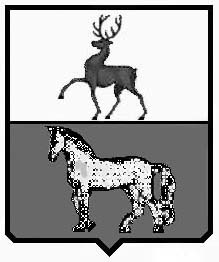 АДМИНИСТРАЦИЯ ПОЧИНКОВСКОГО МУНИЦИПАЛЬНОГО РАЙОНАНИЖЕГОРОДСКОЙ ОБЛАСТИПОСТАНОВЛЕНИЕНаправлено:Елисееву В.С. – 1 экз.,в отдел правового обеспечения и взаимодействия с ОМСУ поселений-1 экз.в управление АС и ЖКХ администрации района – 1 экз.,в МКУ «МФЦ»– 1 экз.,в дело - 3 экз.Наименование показателяЕдиница измеренияПо проектуФактически1. Общие показатели вводимого в эксплуатацию объекта1. Общие показатели вводимого в эксплуатацию объекта1. Общие показатели вводимого в эксплуатацию объекта1. Общие показатели вводимого в эксплуатацию объектаСтроительный объем - всегокуб. мв том числе надземной частикуб. мОбщая площадькв. мПлощадь нежилых помещенийкв. мПлощадь встроенно-пристроенных помещенийкв. мКоличество зданий, сооружений <7>шт.2. Объекты непроизводственного назначения2. Объекты непроизводственного назначения2. Объекты непроизводственного назначения2. Объекты непроизводственного назначения2.1. Нежилые объекты (объекты здравоохранения, образования, культуры, отдыха, спорта и т.д.)2.1. Нежилые объекты (объекты здравоохранения, образования, культуры, отдыха, спорта и т.д.)2.1. Нежилые объекты (объекты здравоохранения, образования, культуры, отдыха, спорта и т.д.)2.1. Нежилые объекты (объекты здравоохранения, образования, культуры, отдыха, спорта и т.д.)Количество местКоличество помещенийВместимостьКоличество этажейв том числе подземныхСети и системы инженерно-технического обеспеченияЛифтышт.Эскалаторышт.Инвалидные подъемникишт.Инвалидные подъемникишт.Материалы фундаментовМатериалы стенМатериалы перекрытийМатериалы кровлиИные показатели <8>2.2. Объекты жилищного фонда2.2. Объекты жилищного фонда2.2. Объекты жилищного фонда2.2. Объекты жилищного фондаОбщая площадь жилых помещений (за исключением балконов, лоджий, веранд и террас)кв. мОбщая площадь нежилых помещений, в том числе площадь общего имущества в многоквартирном домекв. мКоличество этажейшт.в том числе подземныхшт.Количество секцийсекцийКоличество квартир/общая площадь, всего,в том числе:шт./кв. м1-комнатныешт./кв. м2-комнатныешт./кв. м3-комнатныешт./кв. м4-комнатныешт./кв. мболее чем 4-комнатныешт./кв. мОбщая площадь жилых помещений (с учетом балконов, лоджий, веранд и террас)кв. мСети и системы инженерно-технического обеспеченияЛифтышт.Эскалаторышт.Инвалидные подъемникишт.Материалы фундаментовМатериалы стенМатериалы перекрытийМатериалы кровлиИные показатели <8>3. Объекты производственного назначения3. Объекты производственного назначения3. Объекты производственного назначения3. Объекты производственного назначенияНаименование объекта капитального строительства в соответствии с проектной документацией:Наименование объекта капитального строительства в соответствии с проектной документацией:Наименование объекта капитального строительства в соответствии с проектной документацией:Наименование объекта капитального строительства в соответствии с проектной документацией:Тип объектаМощностьПроизводительностьСети и системы инженерно-технического обеспеченияЛифтышт.Эскалаторышт.Инвалидные подъемникишт.Материалы фундаментовМатериалы стенМатериалы перекрытийМатериалы кровлиИные показатели <8>4. Линейные объекты4. Линейные объекты4. Линейные объекты4. Линейные объектыКатегория (класс)ПротяженностьМощность (пропускная способность, грузооборот, интенсивность движения)Диаметры и количество трубопроводов, характеристики материалов трубТип (КЛ, ВЛ, КВЛ), уровень напряжения линий электропередачиПеречень конструктивных элементов, оказывающих влияние на безопасностьИные показатели <8>5. Соответствие требованиям энергетической эффективности и требованиям оснащенности приборами учета используемых энергетических ресурсов <9>5. Соответствие требованиям энергетической эффективности и требованиям оснащенности приборами учета используемых энергетических ресурсов <9>5. Соответствие требованиям энергетической эффективности и требованиям оснащенности приборами учета используемых энергетических ресурсов <9>5. Соответствие требованиям энергетической эффективности и требованиям оснащенности приборами учета используемых энергетических ресурсов <9>Класс энергоэффективности зданияУдельный расход тепловой энергии на 1 кв. м площадикВт.ч/м2Материалы утепления наружных ограждающих конструкцийЗаполнение световых проемовНаименование показателяФактическиОбщая площадь жилых помещений (за исключением балконов, лоджий, веранд и террас), м2Общая площадь нежилых помещений, в том числе площадь общего имущества в многоквартирном доме, м2Число этажей, шт.в том числе подземных, шт.Число секций, шт.Число квартир/общая площадь, всего, шт./м2, в том числе:однокомнатныхдвухкомнатныхтрехкомнатныхчетырехкомнатныхболее чем четырехкомнатныхОбщая площадь жилых помещений (с учетом балконов, лоджий, веранд и террас), м2Сети и системы инженерно-технического обеспеченияЛифты, шт.Эскалаторы, шт.Инвалидные подъемники, шт.Материалы фундаментовМатериалы стенМатериалы перекрытийМатериалы кровлиДополнительные характеристики объекта капитального строительстваВид работы, единица измеренияОбъем работСрок выполнения12Наименование показателяФактическиЧисло мест, шт.Число помещений, шт.Вместимость, чел.Число этажей, шт.в том числе подземных, шт.Сети и системы инженерно-технического обеспеченияЛифты, шт.Эскалаторы, шт.Инвалидные подъемники, шт.Материалы фундаментовМатериалы стенМатериалы перекрытийМатериалы кровлиДополнительные характеристики объекта капитального строительстваВид работы, единица измеренияОбъем работСрок выполнения12Наименование показателя, единица измеренияФактическиТип объектаМощностьПроизводительностьСети и системы инженерно-технического обеспеченияЛифты, шт.Эскалаторы, шт.Инвалидные подъемники, шт.Материалы фундаментовМатериалы стенМатериалы перекрытийМатериалы кровлиДополнительные характеристики объекта капитального строительстваВид работы, единица измеренияОбъем работСрок выполнения12Елисеев Владимир Сергеевич- первый заместитель главы администрации - председатель комиссии;Родионов Александр Павлович- начальник управления архитектуры, строительства и ЖКХ- заместитель председателя комиссии.ЧЛЕНЫ КОМИССИИ:- представитель органа местного самоуправления поселения (по согласованию);- представитель эксплуатирующей организации сетей водоснабжения и водоотведения (по согласованию);- представитель эксплуатирующей организации сетей электроснабжения (по согласованию);- представитель эксплуатирующей организации сетей газоснабжения (по согласованию);- представитель эксплуатирующей организации сетей связи (по согласованию).Наименование показателяЕдиница измеренияПо проектуФактически1. Объект капитального строительства1. Объект капитального строительства1. Объект капитального строительства1. Объект капитального строительстваСтроительный объем - всегокуб. мв том числе надземной частикуб. мОбщая площадькв. мПлощадь нежилых помещенийкв. мПлощадь встроенно-пристроенных помещенийкв. мКоличество зданий, сооруженийшт.2. Линейный объект2. Линейный объект2. Линейный объект2. Линейный объектКатегория (класс)ПротяженностьМощность (пропускная способность, грузооборот, интенсивность движения)Диаметры и количество трубопроводов, характеристики материалов трубТип (КЛ, ВЛ, КВЛ), уровень напряжения линий электропередачиПеречень конструктивных элементов, оказывающих влияние на безопасностьИные показателиРаботыЕдиница измеренияОбъем работСрок выполнения1234----- представитель органа местного самоуправления поселения (по согласованию);- представитель эксплуатирующей организации сетей водоснабжения и водоотведения (по согласованию);- представитель эксплуатирующей организации сетей электроснабжения (по согласованию);- представитель эксплуатирующей организации сетей газоснабжения (по согласованию);- представитель эксплуатирующей организации сетей связи (по согласованию).